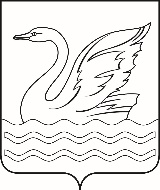 Городской округ Долгопрудный Московской областиСОВЕТ ДЕПУТАТОВГОРОДСКОГО ОКРУГА ДОЛГОПРУДНЫЙМОСКОВСКОЙ ОБЛАСТИ141700, Московская область,городской округ Долгопрудный, площадь Собина, дом 3,тел./факс: (495) 408-88-75sovet_deputatov_dolgoprudny@mail.ruРЕШЕНИЕ  «20» октября 2023 года                                                                                № 127 - нрО внесении изменений в решение Совета депутатов городского округа Долгопрудный Московской области от 25.04.2022  № 40-нр «Об утверждении Перечня недвижимого имущества, предлагаемого к передаче в муниципальную собственность городского округа Долгопрудный Московской области из государственной собственности Московской области»              В соответствии с Федеральным законом от 06.10.2003 № 131-ФЗ «Об общих принципах организации местного самоуправления в Российской Федерации», на основании Устава городского округа Долгопрудный Московской области,  протокола совещания от 06.10.2023, проведенного Министерством имущественных отношений Московской области, на тему «Передача в муниципальную собственность объектов недвижимого имущества и земельных участков Минобороны России», Совет депутатов городского округа Долгопрудный Московской области Р Е Ш И Л:1. Внести в решение Совета депутатов городского округа Долгопрудный Московской области от 25.04.2022 № 40-нр «Об утверждении Перечня недвижимого имущества, предлагаемого к передаче в муниципальную собственность городского округа Долгопрудный Московской области из государственной собственности Московской области»   (далее – решение) следующие изменения:1) пункт 1 Приложения к решению изложить в новой редакции:«                                                                                                                                           ».2. Опубликовать настоящее решение в официальном печатном средстве массовой информации городского округа Долгопрудный «Вестник «Долгопрудный» и разместить его на официальном сайте администрации городского округа Долгопрудный в информационно телекоммуникационной сети Интернет.3. Настоящее решение вступает в силу со дня его официального опубликования в официальном печатном средстве массовой информации городского округа Долгопрудный «Вестник «Долгопрудный». И.о. главы городского округа Долгопрудный Московской области                                               С.В. Курсова«20» октября 2023 годаПредседатель Совета депутатовгородского округа ДолгопрудныйМосковской области                                                                            Д.В. БалабановПринято на заседании Совета депутатовгородского округа ДолгопрудныйМосковской области18 октября 2023 года№ п/пПолное наименование организацииАдрес местонахождения организации, ИНН организацииНаименование имуществаАдрес местонахождения имуществаИндивидуализирую-щиехарактеристикиимущества1.КотельнаяМосковская область,                                Мытищинский район,                       г. Долгопрудный, ул. Восточная, в/г 20Общая площадь 393, 5 кв.м., Кадастровый номер:50:42:0000000:246